Presidential Line of Succession Novelty Tees To create your novelty t-shirt featuring a government leader in the Presidential Line of Succession, do the following:  Cut out the t-shirtPlace the title of the position (e.g. Speaker of the House, Secretary of Energy) and the number in the line of succession in the center of the t-shirt.Using the information below and the descriptions of the cabinet department in The Executive Branch: The Cabinet, add artwork to illustrate the position (e.g. Secretary of Transportation would be represented by images relating to transportation)Vice President The primary responsibility of the Vice President of the United States is to be ready to assume the Presidency if the President is unable to perform his duties. The Vice President also serves as the President of the United States Senate, though he or she does not vote except in the case of a tie.  Speaker of the House of Representatives The Speaker of the House is a member of the House of Representatives and is elected by the majority party the lead the House. The role of the speaker includes presiding over debates, appointing members to committees, and maintaining order within the House. 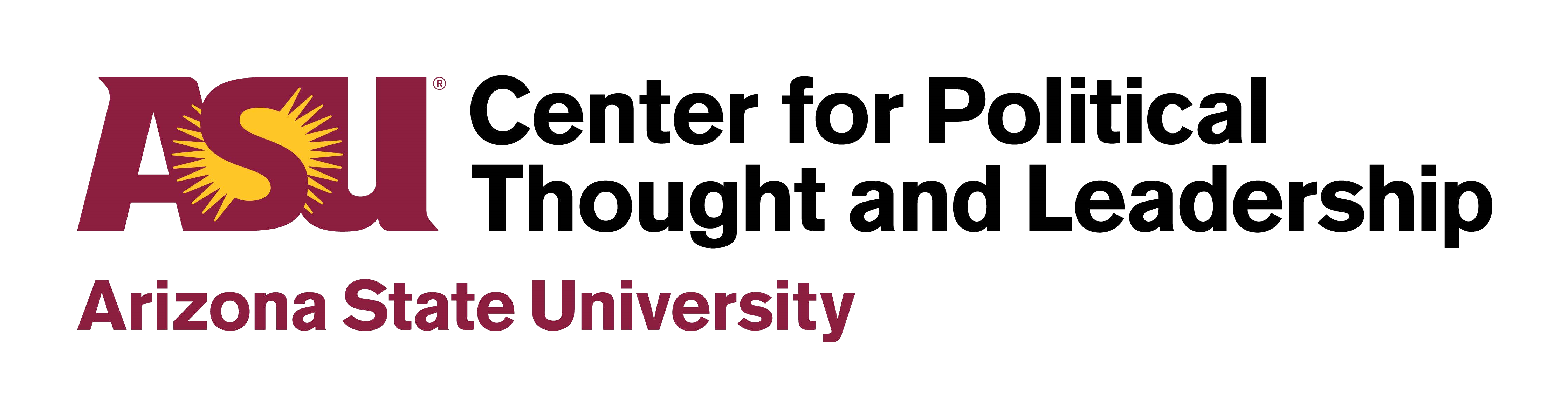 President pro tempore of the Senate The President pro tempore (“president for a time”) is elected by the Senate to preside over it the absence of the vice president. According to custom, the President pro tempore is chosen by the majority party and is the senator with the longest service record.  Order of Succession, Cabinet SecretariesSecretary of State Secretary of the Treasury Secretary of Defense Attorney General Secretary of the Interior Secretary of Agriculture Secretary of Commerce Secretary of Labor Secretary of Health and Human Services Secretary of Housing and Urban Development Secretary of Transportation Secretary of Energy Secretary of Education Secretary of Veterans Affairs Secretary of Homeland Security . 